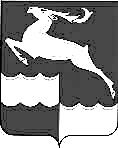 АДМИНИСТРАЦИЯ КЕЖЕМСКОГО РАЙОНАКРАСНОЯРСКОГО КРАЯПОСТАНОВЛЕНИЕ25.05.2017                                            № 448-п                                          г. КодинскОб утверждении состава и порядка деятельности комиссии Администрации Кежемского района по подготовке Правил землепользования
и застройки Имбинского сельсовета, о подготовке проекта внесения изменений в Правила землепользования и застройки Имбинского сельсоветаВ связи с необходимостью приведения Правил землепользования
и застройки Имбинского сельсовета в соответствие действующему законодательству, на основании ст. 33 Градостроительного кодекса РФ, руководствуясь ст. 14 Федерального закона от 06.10.2003 № 131-ФЗ «Об общих принципах организации местного самоуправления в Российской Федерации», ст.ст. 30.3, 32 Устава Кежемского района, ПОСТАНОВЛЯЮ:1. Утвердить состав и порядок деятельности комиссии Администрации Кежемского района по подготовке Правил землепользования и застройки Имбинского сельсовета согласно приложению.2. Комиссии Администрации Кежемского района по подготовке проекта Правил землепользования и застройки Имбинского сельсовета подготовить проект внесения изменений в Правила землепользования и застройки Имбинского сельсовета, в части приведения положений статей главы ΙΙ  "Градостроительные регламенты" Правил землепользования и застройки Имбинского сельсовета (утв. решением Совета депутатов Имбинского сельсовета от 30.12.2012 № 12-1) в соответствие с действующим законодательством в области градостроительной деятельности.3. Заинтересованным лицам в срок до 19.06.2017 включительно представить в комиссию Администрации Кежемского района по подготовке Правил землепользования и застройки Имбинского сельсовета по адресу: 663491 г. Кодинск, ул. Гидростроителей, 24 или на электронный адрес adm-kodinsk@krasmail.ru предложения по проекту внесения изменений в Правила землепользования и застройки Имбинского сельсовета.4. Комиссии Администрации Кежемского района по подготовке Правил землепользования и застройки Имбинского сельсовета в срок до 30.05.2017 представить проект внесения изменений в Правила землепользования и застройки Имбинского сельсовета.5. Опубликовать постановление в газете "Кежемский Вестник" и на официальном сайте Администрации Кежемского района.6. Постановление вступает в силу со дня подписания.Главы района								           А.И. ШишкинПриложение к постановлению Администрации Кежемского районаот 25.05.2017 № 448-пСОСТАВкомиссии Администрации Кежемского районапо подготовке Правил землепользования и застройки Имбинского сельсоветаШишкин А. И.- Глава Кежемского района, председатель комиссииЧлены комиссии:Члены комиссии:Кудряшова И. В. - ведущий специалист Подразделения по вопросам территориального планирования и градостроительной деятельности Администрации Кежемского районаОхотина О. М. - помощник Главы Кежемского районаМарченко О. А. - заместитель председателя Кежемского районного Совета депутатовТимощук С. П.- депутат Кежемского районного Совета депутатовЧеченко Н. В.- Глава Имбинского сельсоветаМиннахметова А. Ш.- специалист  1 категории Администрации Имбинского сельсоветаКореньков М. Н.- депутат Совета депутатов Имбинского сельсоветаБукасова Н. И.- депутат Совета депутатов Имбинского сельсовета